H O T Ă R Â R E A  Nr. 57din 25 iunie 2015privind  aprobarea întocmirii Actelor aditionale la Procesele verbale de predare-primire pentru loturile situate pe Strada Andrei Mureșanu, atribuite în baza Legii Nr. 15/2003, republicată,  privind sprijinul acordat tinerilor pentru construirea unei locuințe proprietate personală, în vederea individualizarii imobilelor cu date de C.F.            Consiliul local al Municipiului Dej, întrunit în ședința ordinară din data de 25 iunie  2015,	Având în vedere proiectul de hotărâre, prezentat din iniţiativa primarului Municipiului Dej, întocmit în baza Raportului Nr. 12.023 din 17 iunie 2015 al Serviciului de Urbanism şi Amenajarea Teritoriului prin care se propune aprobarea întocmirii Actelor adiționale la Procesele verbale de predare-primire pentru loturile situate pe Strada Andrei Mureșanu, atribuite în baza Legii Nr. 15/2003, republicată, privind sprijinul acordat tinerilor pentru construirea unei locuințe proprietate personală, în vederea individualizării imobilelor cu date de C.F. Deoarece în urma dezmembrării imobilului situat în Municipiul Dej, Strada Andrei Mureșanu (Strada Slatinei) s-au atribuit numere cadastrale pentru fiecare lot în parte, aprobat prin Hotărârea Consiliului Local  Nr. 80 din 30 octombrie 2014, iar în procesele verbale de predare-primire a loturilor care au fost atribuite nu sunt trecute aceste numere cadastrale, iar în procesele verbale de predare- primire, apare la adresa lotului Strada Slatinei, iar ulterior  s-a atribuit denumire de stradă pentru Cartierul de locuințe și anume „Strada Andrei Mureșanu”, conform Hotărârii Consiliului Local Nr. 140 din 26 octombrie 2006, este necesară întocmirea acestor Acte adiționale. Se supune spre aprobare Anexa Nr. 1, în vederea identificării numerelor loturilor atribuite pe Strada Andrei Mureșanu, în Hotărârile Consiliului Local anterior emise, cu numerele cadastrale și de Carte Funciară actuale, proiect avizat favorabil în ședința de lucru a comisiei economice din data de 25 iunie 2015;În temeiul prevederilor art. 36, alin. (2), litera c) şi art. 45, alin. (3) din  Legea Nr. 215/2001 privind administrația publică locală, republicată, cu modificările și completările ulterioare,H O T Ă R Ă Ş T E:    Art. 1.  Aprobă întocmirea Actelor adiţionale la Procesele verbale de predare-primire pentru loturile situate pe Strada Andrei Mureșanu, atribuite în baza Legii Nr. 15/2003, republicată, privind sprijinul acordat tinerilor pentru construirea unei locuințe proprietate personală, în vederea individualizării imobilelor cu date de C.F., astfel:„La data prezentului, Consiliul Local al Municipiului Dej predă, iar – beneficiar (conform Anexei Nr. 1) – primeşte terenul pentru construcţie situat în Municipiul Dej, Strada Andrei Mureșanu, Nr. (conform Anexei Nr. 1), lot Nr. (conform Anexei Nr. 1) - în cota de (conform Anexei Nr. 1), înscris în C.F. Dej Nr. (conform Anexei Nr. 1), cu Nr. cadastral (conform Anexei Nr. 1), conform planului de situaţie anexat, în scopul realizării construcţiei locuinţei.”Art. 2. Aprobă Anexa Nr. 1, în vederea identificării numerelor loturilor atribuite pe Strada Andrei Mureșanu, în Hotărârile Consiliului Local anterior emise, cu numerele cadastrale și de Carte Funciară actuale.Art. 3.  Cu ducerea la îndeplinire a prevederilor prezentei hotărâri se  încredinţează Primarul Municipiului Dej prin Serviciul de Urbanism şi Amenajarea Teritoriului din cadrul Primăriei Municipiului Dej.       Preşedinte de şedinţă,         Mureșan Aurelian Călin            Nr. consilieri în funcţie -  19						Nr. consilieri prezenţi   - 17  Nr. voturi pentru	   - 17	Nr. voturi împotrivă	      	Abţineri	               			        Contrasemnează							               Secretar,						                                                                        Pop Cristina   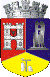 ROMÂNIAJUDEŢUL CLUJCONSILIUL LOCAL AL MUNICIPIULUI DEJStr. 1 Mai nr. 2, Tel.: 0264/211790*, Fax 0264/223260, E-mail: primaria@dej.ro